ІЛЛІНІВСЬКА СІЛЬСЬКА РАДАКОСТЯНТИНІВСЬКИЙ РАЙОНДОНЕЦЬКА ОБЛАСТЬВІДДІЛ ОСВІТИНАКАЗвід 05.03.2019		 с. Іллінівка                         			    № 74Про проведення І туру Всеукраїнського конкурсу«Інноваційний урок фізичної культури таурок фізичної культури з елементами футболу» у 2019 роціНа виконання наказу Міністерства освіти і науки, молоді та спорту України від 07.09.2011 №1030 «Про затвердження Положення про Всеукраїнського конкурсу «Інноваційний урок фізичної культури та урок фізичної культури з елементами футболу», зареєстрованого в Міністерстві юстиції України 23.112011 за № 1336/20074, наказу департаменту освіти і науки  Донецької обласної державної адміністрації від 04 березня 2019 року № 97/163-19-ОД  «Про проведення Всеукраїнського конкурсу «Інноваційний урок фізичної культури та урок фізичної культури з елементами футболу» у 2019 році», та з метою виявлення творчих пошуків учителів, підвищення рівня їх професійної майстерності, розвитку шкільного футболу й популяризації засад здорового способу життя  НАКАЗУЮ:Провести у 2019 році І етап Всеукраїнського І (ОТГ) тур  конкурсу «Інноваційний урок фізичної культури та урок фізичної культури з елементами футболу» (далі – Конкурс) відповідно до Положення про Всеукраїнський конкурс «Інноваційний урок фізичної культури та урок фізичної культури з елементами футболу», затвердженого наказом МОН України від 07.09.2011 №1030 «Про затвердження Положення про Всеукраїнського конкурсу «Інноваційний урок фізичної культури та урок фізичної культури з елементами футболу», зареєстрованого в Міністерстві юстиції України 23.112011 за № 1336/20074:2. Затвердити склад оргкомітету Конкурсу (додаток 1).3. Затвердити склад журі Конкурсу (додаток 2).4. Завідувачу методичним кабінетом відділу освіти (Пасічна Т.В.):1) Забезпечити організаційно-методичний супровід проведення I туру Конкурсу та висвітлення його перебігу  на офіційному сайті відділу освіти.2) Підготувати  та надіслати до 18 березня 2019 року до організаційного комітету ІІ (обласного) туру Конкурсу реєстраційні документи переможця І (ОТГ) етапу Конкурсу відповідно до методичних рекомендацій щодо проведення ІІ(обласного) туру Конкурсу (додатки 3,4.5 до наказу департаменту освіти і науки  Донецької обласної державної адміністрації від 04 березня 2019 року № 97/163-19-ОД  «Про проведення Всеукраїнського конкурсу «Інноваційний урок фізичної культури та урок фізичної культури з елементами футболу» у 2019 році»)5. Керівникам закладів загальної середньої освіти:1) Сприяти  участі педагогів у Конкурсі.2) Забезпечити  подачу комплектів матеріалів учасників до 13 березня 2019 року  до методичного кабінету відділу освіти відповідно до методичних рекомендацій щодо проведення ІІ(обласного) туру Конкурсу (додаток 3 до наказу департаменту освіти і науки  Донецької обласної державної адміністрації від 04 березня 2019 року № 97/163-19-ОД  «Про проведення Всеукраїнського конкурсу «Інноваційний урок фізичної культури та урок фізичної культури з елементами футболу» у 2019 році»)6. Даний наказ розмістити на офіційному веб-сайті відділу освіти http://vo-illinivka.dn.ua.7.Контроль за виконанням даного наказу покласти на завідувача методичним кабінетом (Пасічна Т.В.).Начальник  відділу освіти   							Н.В.СидорчукЗавідувач методичним кабінетом							Т.В.ПасічнаДодаток  1до наказу відділу освіти Іллінівської сільської радивід 05.03.2019 № 74СКЛАДорганізаційного комітету І (ОТГ) туру Всеукраїнського конкурсу «Інноваційний урок фізичної культури та урок фізичної культури з елементами футболу»Завідувач методичним кабінетомвідділу освіти								 Т.В.ПасічнаДодаток 2 до наказу відділу освіти Іллінівської сільської радивід 05.03.2019 № 74СКЛАДжурі І етапуВсеукраїнського конкурсу «Інноваційний урок фізичної культури та урок фізичної культури з елементами футболу»Завідувач методичним кабінетом відділу освіти                                   				Т.В.ПасічнаСидорчук Н.В.-начальник відділу освітиШакіна І.С.-головний спеціаліст відділу освітиМакашова Ю.О.-методист з дошкільної освіти методичного кабінету відділу освітиПасічна Т.В.-голова журі, завідувач методичного кабінету відділу освіти Іллінівської ОТГБелянський В.В.-заступник голови журі, учитель фізичної культури Іллінівського ОЗЗСО, керівник ПМК вчителів фізичної культури та предмету «Захист Вітчизни»Архіпов Д.А.-директор ДЮСШ «Колос» Іллінівської ОТГ (за згодою).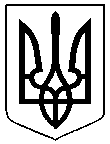 